اللجنة المعنية بمعايير الويبوالدورة الرابعة المجتمعة مجدداجنيف، من 21 إلى 24 مارس 2016إنشاء مهمة من أجل وضع شروط ملف الإدارة فيما يخص وثائق البراءات الصادرة عن مكاتب البراءاتوثيقة من إعداد الأمانةفي 17 فبراير 2016، أرسل المكتب الأوروبي للبراءات إلى الأمانة وثيقة يقترح فيها أن تشرع اللجنة المعنية بمعايير الويبو في دورتها الرابعة المجتمعة مجدَّداً في مارس 2016 في مناقشات حول شروط ملف الإدارة فيما يخص وثائق البراءات الصادرة عن مكتب براءات. ويرد اقتراح المكتب الأوروبي في مرفق هذه الوثيقة.ويحتوي ملف الإدارة على القائمة النهائية لجميع وثائق البراءات الصادرة عن مكتب براءات وطني أو إقليمي وهدفه الأساسي هو تمكين مكاتب البراءات الأخرى (وربما أيضا مستخدمين آخرين) من تقييم مدى اكتمال وثائق البراءات المتاحة.وبناء على اقتراح المكتب الأوروبي للبراءات، تقترح الأمانة ما يلي لكي تنظر فيه اللجنة وتوافق عليه:(أ)	إنشاء مهمة جديدة يمكن وصفها على النحو التالي:"إعداد توصية لأغراض ملف الإدارة فيما يخص وثائق البراءات الصادرة عن مكتب براءات وطني أو إقليمي لتمكين مكاتب براءات أخرى أو أطراف مهتمة أخرى من تقييم اكتمال مجموعاتها من وثائق البراءات المنشورة"؛(ب)	وإنشاء فرقة عمل جديدة، والمشرف المعني بها، من أجل التعامل مع هذه المهمة الجديدة؛(ج)	والتماس بأن تقدّم فرقة العمل الجديدة اقتراحا بتوصية معيار جديد أو مراجعة معيار أو معايير سارية حاليا من بين معايير الويبو، كي تنظر فيه اللجنة وتوافق عليه في دورتها المقبلة في عام 2017.إن اللجنة مدعوة إلى:(أ)	الإحاطة علما بالاقتراح المقدَّم من المكتب الأوروبي للبراءات بشأن إعداد توصية بشأن ملف الإدارة، كما هو وارد في مرفق هذه الوثيقة؛(ب)	والنظر في الاقتراح بشأن إنشاء المهمة والجدول الزمني المشار إليه في الفقرتين 3(أ) و(ج) أعلاه، والموافقة عليه؛(د)	والنظر في إنشاء فرقة عمل جديدة والمشرف المعني بها، كما هو مشار إليه في الفقرة 3(ب).[يلي ذلك المرفق]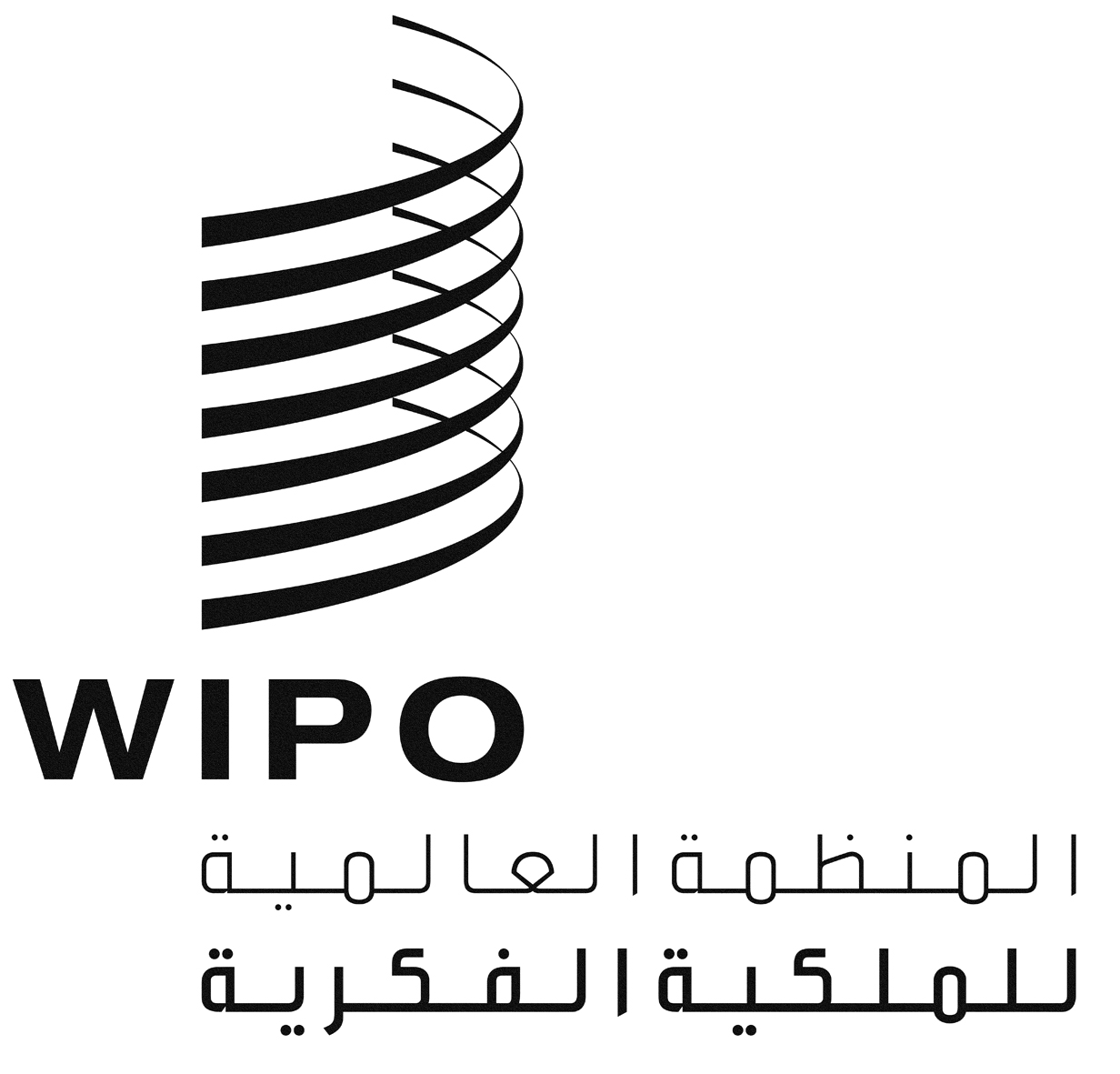 ACWS/4BIS/13CWS/4BIS/13CWS/4BIS/13الأصل: بالإنكليزيةالأصل: بالإنكليزيةالأصل: بالإنكليزيةالتاريخ: 25 فبراير 2016التاريخ: 25 فبراير 2016التاريخ: 25 فبراير 2016